Name of Journal: World Journal of Gastrointestinal SurgeryManuscript NO: 76410Manuscript Type: CASE REPORTIndocyanine green fluorescence imaging for spleen preservation in laparoscopic splenic artery aneurysm resection: A case reportCheng J et al. ICG for spleen-preserving in laparoscopic SAA resectionJian Cheng, Li-Yang Sun, Jie Liu, Cheng-Wu ZhangJian Cheng, Li-Yang Sun, Jie Liu, Cheng-Wu Zhang, Department of General Surgery, Cancer Center, Division of Hepatobiliary and Pancreatic Surgery, Zhejiang Provincial People’s Hospital (Affiliated People’s Hospital, Hangzhou Medical College), Hangzhou 310014, Zhejiang Province, ChinaAuthor contributions: Cheng J, Liu J and Zhang CW performed the operation; Cheng J and Sun LY collected case data and wrote the manuscript; Zhang CW proofread and revised the manuscript; all authors approved the version to be published; Sun LY and Cheng J contributed equally to this work.Supported by Zhejiang Medical and Health Science and Technology Plan, No. 2022RC096; and Basic Public Welfare Research Project of Zhejiang Province of China, No. LGF20H030011.Corresponding author: Cheng-Wu Zhang, MD, Chief Doctor, Professor, Department of General Surgery, Cancer Center, Division of Hepatobiliary and Pancreatic Surgery, Zhejiang Provincial People’s Hospital (Affiliated People’s Hospital, Hangzhou Medical College), No. 158 Shangtang Road, Hangzhou 310014, Zhejiang Province, China. zcwzry@163.comReceived: March 22, 2022Revised: June 14, 2022Accepted: Published online: AbstractBACKGROUNDSplenic artery aneurysm (SAA) is a rare vascular lesion conventionally treated by resection or interventional therapy. The surgical procedure usually involves splenectomy, and interventional therapy may cause post-embolization syndromes. Preservation of the spleen and its function is rarely reported during the management of SAA.CASE SUMMARYWe report a patient with an asymptomatic SAA (3.5 cm in diameter), which was en-bloc resected laparoscopically using indocyanine green (ICG) fluorescence imaging to preserve the spleen and its function.CONCLUSIONICG fluorescence imaging for spleen preservation in laparoscopic SAA resection is safe and may be beneficial in avoiding splenectomy and maintaining splenic function.Key Words: Laparoscopic; Indocyanine green; Fluorescence imaging; Splenic artery; Aneurysm; Spleen-preserving; Case reportCheng J, Sun LY, Liu J, Zhang CW. Indocyanine green fluorescence imaging for spleen preservation in laparoscopic splenic artery aneurysm resection: A case report. World J Gastrointest Surg 2022; In pressCore Tip: Currently, there are three main treatment methods for splenic artery aneurysm (SAA): Endovascular treatment, open surgery, and laparoscopic surgery. Laparoscopic SAA resection is inevitably concomitant with splenectomy due to end-organ ischemia at times. We here present a case of SAA treated by laparoscopic resection using indocyanine green fluorescence imaging for preserving spleen and its function. This is the first case successfully treated by this method reported in the literature.INTRODUCTIONWith further understanding of spleen function, and occurrence of complications such as overwhelming post-splenectomy infection, thrombocytosis, and portal vein thrombosis after splenectomy, surgeons have realized the importance of splenic preservation[1]. Protecting normal splenic artery blood flow is the key to maintain spleen function[2]. Preserving the spleen and its function is an important issue in the management of splenic artery aneurysm (SAA). We here report the application of indocyanine green (ICG)-enhanced fluorescence for spleen preservation in a patient during laparoscopic SAA resection. We also review the relevant literature.CASE PRESENTATIONChief complaintsA 50-year-old man was admitted to hospital due to an asymptomatic SAA found on medical examination.History of present illnessAbdominal ultrasound showed a posterior pancreatic mass, which was diagnosed as an SAA 3.5 cm in diameter three days ago without any symptoms.History of past illnessThe patient denied a history of surgery or abdominal trauma, and had a free previous medical history.Personal and family historyHis personal history and family history were unremarkable. He denied history of consuming alcohol, tobacco, and psychoactive drugs.Physical examinationNo positive signs were found on abdominal examination and other physical examinations.Laboratory examinationsBlood tests, blood biochemistry, coagulation function, urine and routine stool tests were all normal.Imaging examinationsUltrasound showed a posterior pancreatic mass and an SAA was considered. A contrast-enhanced celiac trunk (CT) scan revealed an SAA 3.5 cm in diameter with thrombosis located in the posterior pancreas. 3D virtual imaging revealed a 3.5 cm SAA located at approximately 3 cm from the CT (Figure 1). FINAL DIAGNOSISThe final diagnosis of the presented case is an asymptomatic SAA (3.5 cm in diameter).TREATMENTSurgical treatment was selected based on the anatomic location of the aneurysm, possible rupture of the SAA and the patient’s choice. Endovascular treatment was not proposed as endovascular repair may increase the risk of subsequent complications and re-interventions during long-term follow-up[3]. Thus, laparoscopic SAA resection with ICG fluorescence imaging was performed. Five ports were inserted in the abdomen at a 15 mmHg pressure pneumoperitoneum. After that, the patient was placed in the reverse trendelenburg position. First, the gastrocolic ligament was divided to expose the pancreatic edge, identify splenic artery and aneurysm, then the proximal and distal parts were separated and ligated, respectively. An aneurysm, about 3.5 cm × 3.0 cm in size, was located approximately 3 cm from the CT, it had grown into the retroperitoneal pancreas parenchyma and was densely adhered to the splenic vein (Figure 2). It was partially ruptured with a 0.5 cm cleft, and protruded into the pancreatic parenchyma with thrombogenesis. The collateral vessels of the aneurysm were completely dissected, thus the aneurysm was en-bloc resected following separation of the surrounding tissues using an ultrasonic knife (Figure 2). At the end of the procedure, 2.5 mg ICG was injected into the peripheral vein, the whole spleen was stained green 6 min 50 s later, and the color faded completely 12 min 20 s after ICG injection, respectively (Figure 3). We irrigated the surgical field with normal saline and a tube was placed to drain the fluid. The operative time was approximately 140 min and blood loss was 50 mL.OUTCOME AND FOLLOW-UPThree days later, contrast-enhanced CT showed no splenic ischemia, localized fluid collections or splenic vein thrombosis, and the abdominal drainage tube was removed. The patient was discharged on postoperative day 8 after well recovery without any complications. Histopathology confirmed an aneurysm of the splenic artery. During the follow-up period, the blood platelet count was normal, and no abdominal pain, pancreatic insufficiency or recurrence of the aneurysm as well as no splenic infarction were observed. DISCUSSIONSAAs are the most common visceral aneurysms accounting for 60%-70% of all cases, with an estimated prevalence of 1% in the population[4]. Early recognition and treatment of an SAA are essential, as 2%-10% present with rupture, resulting in a mortality rate of 25%-70% depending on the underlying pathology[5]. The management of an asymptomatic SAA is still controversial. SAAs with high-risk characteristics for rupture such as lesions > 2 cm in size, pregnancy and portal hypertension should be treated[6]. The mean diameter of non-ruptured SAAs was 2.2 cm, while that of ruptured SAAs was 3.1 cm according to one of the largest series published[7]. Investigators have been inclined to raise the standard to 2.5 cm due to the very low rupture risk in aneurysms below the standard, which is supported by retrospective studies[8]. Aneurysmectomy and endovascular repair are usually performed to treat SAAs. However, the splenectomy rate is approximately 76% during surgical treatment regardless of the size of the aneurysm[9]. Moreover, distal pancreatectomy or aneurysmectomy with vascular reconstruction have occasionally been performed concomitantly[10]. Even with spleen preservation, end-organ ischemia risk can occur after surgery and after interventional therapy. The most common ischemic incidents were post-embolization syndromes presenting as fever, abdominal pain, elevated leukocyte level and multiple splenic abscesses at the high rate of 31.8%[2]. Moreover, recanalization, coil migration and splenic infarction with abscess formation may occur. Laparoscopic ligation of a SAA in the proximal splenic artery is another method of preventing potential rupture of the SAA; however, there is still a risk of deficient residual blood flow to the spleen, thus leading to splenic infarction and possible evolution into a splenic abscess[11]. In the present case, the SAA was 3.5 cm in diameter, located approximately 3 cm from the CT, and it ruptured and eroded into the pancreatic parenchyma, indicating that it required immediate treatment. We chose SAA resection instead of ligation or other procedures for the following reasons: First, the SAA protruded into the pancreatic parenchyma with thrombogenesis and could potentially cause an abdominal infection; second, SAA may recur if the collateral circulation of the SAA was not blocked completely; third, the SAA’ anatomical position nearby the CT, leading to a high risk of recanalization and coil migration with interventional therapy. It was crucial to find a way of assessing the blood supply to the spleen after surgery and to determine the optimal surgical strategy during preoperative evaluation. Preoperative 3D virtual reconstruction and intraoperative ultrasound are usually used to confirm the residual blood flow in the spleen[11]. However, collateral vessels of the splenic hilum are difficult to confirm due to abundant blood vessels in the posterior wall of the stomach and the pancreatic tail, surrounding the splenic hilum. In the present case, the collateral vessels of the spleen were too abundant and small to be seen clearly on the 3D images. ICG is widely used in general surgery for staining liver segments, locating hepatic carcinoma, visualizing bile ducts and evaluating anastomotic blood supply due to its special attribute of fluorescence imaging[12-14]. The price of ICG is affordable for most patients at $18.8 United States dollars. Based on the characteristics of ICG and experience of fluorescence imaging-guided laparoscopic hepatectomy, ICG fluorescence imaging can detect segmental blood supply to spleen theoretically. However, it is rarely reported in splenic surgery. A recent study showed that ICG could visualize the spleen to assess the splenic blood supply, facilitating laparoscopic partial splenectomy[15]. Based on the characteristics of ICG visualization, we injected 2.5 mg ICG into a peripheral vein at the end of surgery, the whole spleen was stained green 6 min 50 s later, which indicated that fluorescence staining was complete and the splenic blood supply was satisfactory. The staining faded completely 12 min 20 s after ICG injection, which indicated that the splenic vein reflux was normal with a low risk of congestive splenomegaly. During the follow-up period, the blood platelet count was normal at all time points after surgery, and no abdominal pain, pancreatic insufficiency or recurrence of the aneurysm as well as no splenic infarction were observed. ICG fluorescence imaging is an effective and easy way to assess residual blood supply to the spleen and determine whether to preserve the spleen after surgical treatment of SAA.CONCLUSIONICG fluorescence imaging for spleen preservation in laparoscopic SAA resection is safe and may be beneficial in avoiding splenectomy and maintaining splenic function.REFERENCES1 Rottenstreich A, Kleinstern G, Spectre G, Da'as N, Ziv E, Kalish Y. Thromboembolic Events Following Splenectomy: Risk Factors, Prevention, Management and Outcomes. World J Surg 2018; 42: 675-681 [PMID: 28808782 DOI: 10.1007/s00268-017-4185-2]2 Lakin RO, Bena JF, Sarac TP, Shah S, Krajewski LP, Srivastava SD, Clair DG, Kashyap VS. The contemporary management of splenic artery aneurysms. J Vasc Surg 2011; 53: 958-64; discussion 965 [PMID: 21215563 DOI: 10.1016/j.jvs.2010.10.055]3 Zhu C, Zhao J, Yuan D, Huang B, Yang Y, Ma Y, Xiong F. Endovascular and Surgical Management of Intact Splenic Artery Aneurysm. Ann Vasc Surg 2019; 57: 75-82 [PMID: 30496903 DOI: 10.1016/j.avsg.2018.08.088]4 Marone EM, Peri A, Argenti F, Pugliese L, Rinaldi LF, Pietrabissa A. Robotic Treatment of Complex Splenic Artery Aneurysms with Deep Hilar Location: Technical Insights and Midterm Results. Ann Vasc Surg 2020; 68: 50-56 [PMID: 32283302 DOI: 10.1016/j.avsg.2020.03.039]5 Carr SC, Mahvi DM, Hoch JR, Archer CW, Turnipseed WD. Visceral artery aneurysm rupture. J Vasc Surg 2001; 33: 806-811 [PMID: 11296336 DOI: 10.1067/mva.2001.112320]6 Varnavas G, Dolapsakis C. A giant splenic artery aneurysm. CMAJ 2020; 192: E608 [PMID: 32575049 DOI: 10.1503/cmaj.191180]7 Abbas MA, Stone WM, Fowl RJ, Gloviczki P, Oldenburg WA, Pairolero PC, Hallett JW, Bower TC, Panneton JM, Cherry KJ. Splenic artery aneurysms: two decades experience at Mayo clinic. Ann Vasc Surg 2002; 16: 442-449 [PMID: 12089631 DOI: 10.1007/s10016-001-0207-4]8 Shukla AJ, Eid R, Fish L, Avgerinos E, Marone L, Makaroun M, Chaer RA. Contemporary outcomes of intact and ruptured visceral artery aneurysms. J Vasc Surg 2015; 61: 1442-1447 [PMID: 25752692 DOI: 10.1016/j.jvs.2015.01.005]9 Hamid HKS, Suliman AEA, Piffaretti G, Spiliopoulos S, Tetreau R, Tozzi M, Pulli R. A systematic review on clinical features and management of true giant splenic artery aneurysms. J Vasc Surg 2020; 71: 1036-1045.e1 [PMID: 31727456 DOI: 10.1016/j.jvs.2019.09.026]10 Mulpuri VB, Samanta J, Gupta P, Gupta V. En bloc resection in giant bilobed splenic artery aneurysm. BMJ Case Rep 2021; 14 [PMID: 34556530 DOI: 10.1136/bcr-2021-244319]11 Wei YH, Xu JW, Shen HP, Zhang GL, Ajoodhea H, Zhang RC, Mou YP. Laparoscopic ligation of proximal splenic artery aneurysm with splenic function preservation. World J Gastroenterol 2014; 20: 4835-4838 [PMID: 24782641 DOI: 10.3748/wjg.v20.i16.4835]12 van den Bos J, Al-Taher M, Schols RM, van Kuijk S, Bouvy ND, Stassen LPS. Near-Infrared Fluorescence Imaging for Real-Time Intraoperative Guidance in Anastomotic Colorectal Surgery: A Systematic Review of Literature. J Laparoendosc Adv Surg Tech A 2018; 28: 157-167 [PMID: 29106320 DOI: 10.1089/lap.2017.0231]13 Hong D, Cheng J, Wu W, Liu X, Zheng X. How to Perform Total Laparoscopic Duodenum-Preserving Pancreatic Head Resection Safely and Efficiently with Innovative Techniques. Ann Surg Oncol 2021; 28: 3209-3216 [PMID: 33123857 DOI: 10.1245/s10434-020-09233-8]14 Nishino H, Seo S, Hatano E, Nitta T, Morino K, Toda R, Fukumitsu K, Ishii T, Taura K, Uemoto S. What is a precise anatomic resection of the liver? Proposal of a new evaluation method in the era of fluorescence navigation surgery. J Hepatobiliary Pancreat Sci 2021; 28: 479-488 [PMID: 32896953 DOI: 10.1002/jhbp.824]15 Zhang T, Han W, Liu ZJ, Feng ZD, Niu X, Sun HT, Qiu F, Yang TC, JI Y. The role of indocyanine green fluorescence imaging in laparoscopic partial splenectomy. Zhonghua Gandan Waike Zazhi 2021; 27: 367-370 [DOI: 10.3760/cma.j.cn113884-20200731-00409]FootnotesInformed consent statement: Informed written consent was obtained from the patient for the publication of this report and for any accompanying images.Conflict-of-interest statement: All the authors report no relevant conflicts of interest for this article. CARE Checklist (2016) statement: The authors have read the CARE Checklist (2016), and the manuscript was prepared and revised according to the CARE Checklist (2016).Open-Access: This article is an open-access article that was selected by an in-house editor and fully peer-reviewed by external reviewers. It is distributed in accordance with the Creative Commons Attribution NonCommercial (CC BY-NC 4.0) license, which permits others to distribute, remix, adapt, build upon this work non-commercially, and license their derivative works on different terms, provided the original work is properly cited and the use is non-commercial. See: https://creativecommons.org/Licenses/by-nc/4.0/Provenance and peer review: Unsolicited article; Externally peer reviewed.Peer-review model: Single blindPeer-review started: March 22, 2022First decision: June 11, 2022Article in press: Specialty type: Gastroenterology and hepatologyCountry/Territory of origin: ChinaPeer-review report’s scientific quality classificationGrade A (Excellent): 0Grade B (Very good): B, BGrade C (Good): CGrade D (Fair): 0Grade E (Poor): 0P-Reviewer: Giordano A, Italy; Sultan AAEA, Egypt S-Editor: Fan JR L-Editor: A P-Editor: Fan JRFigure Legends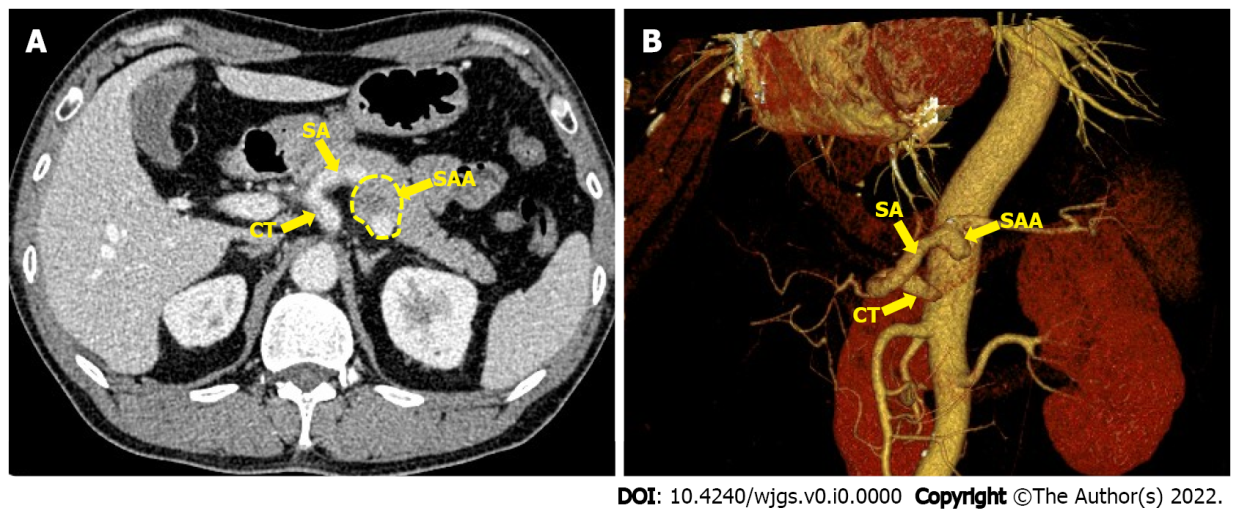 Figure 1 Contrast-enhanced celiac trunk and 3D reconstruction imaging. A: A 3.5 cm splenic artery aneurysm (SAA) in the proximal splenic artery located in the posterior pancreas; B: 3D reconstruction imaging shows a 3.5 cm SAA at the same location. CT: Celiac trunk; SA: Splenic artery; SAA: Splenic artery aneurysm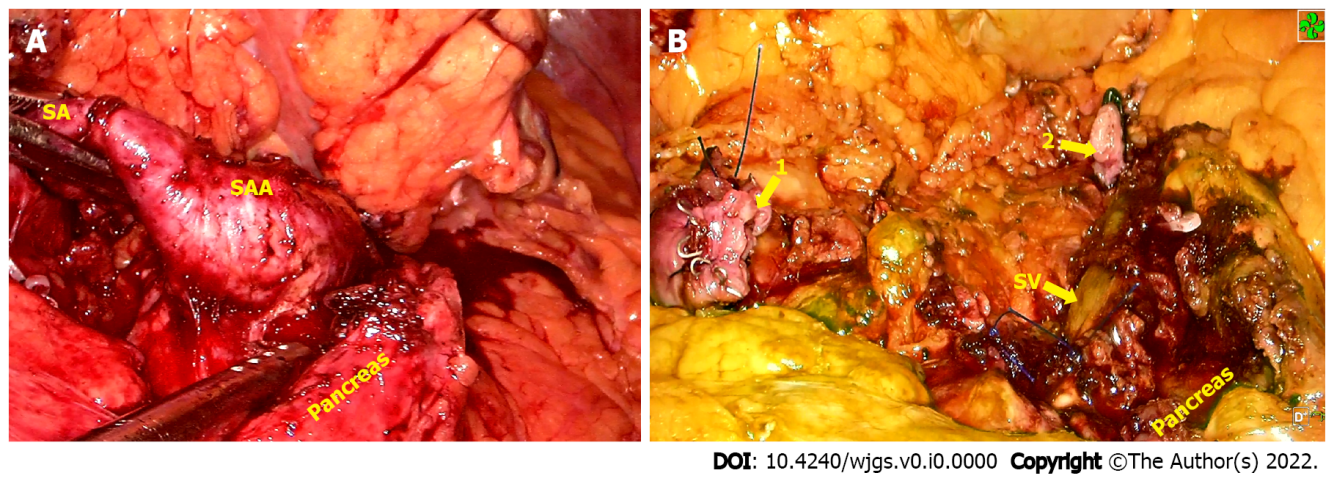 Figure 2 Intraoperative imaging. A: The splenic artery aneurysm protruded into the pancreatic parenchyma adhered to the surrounding tissues; B: Both the proximal (1) and distal (2) aneurysms were occluded with aneurysmectomy. SA: Splenic artery; SAA: Splenic artery aneurysm; SV: Splenic vein. 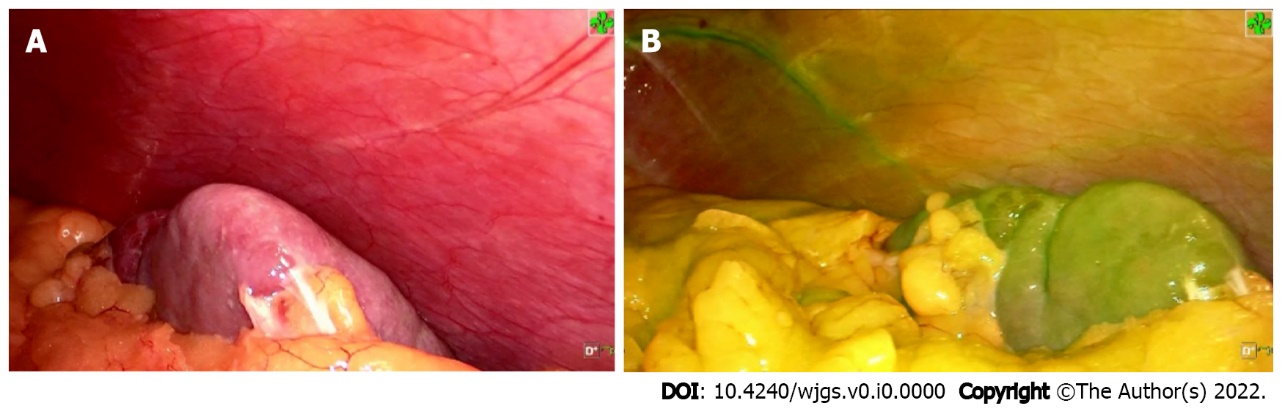 Figure 3 Indocyanine green fluorescence imaging at the end of surgery. A: spleen before indocyanine green (ICG) injection; B: the whole spleen was stained green 6 min 50 s after ICG injection. 